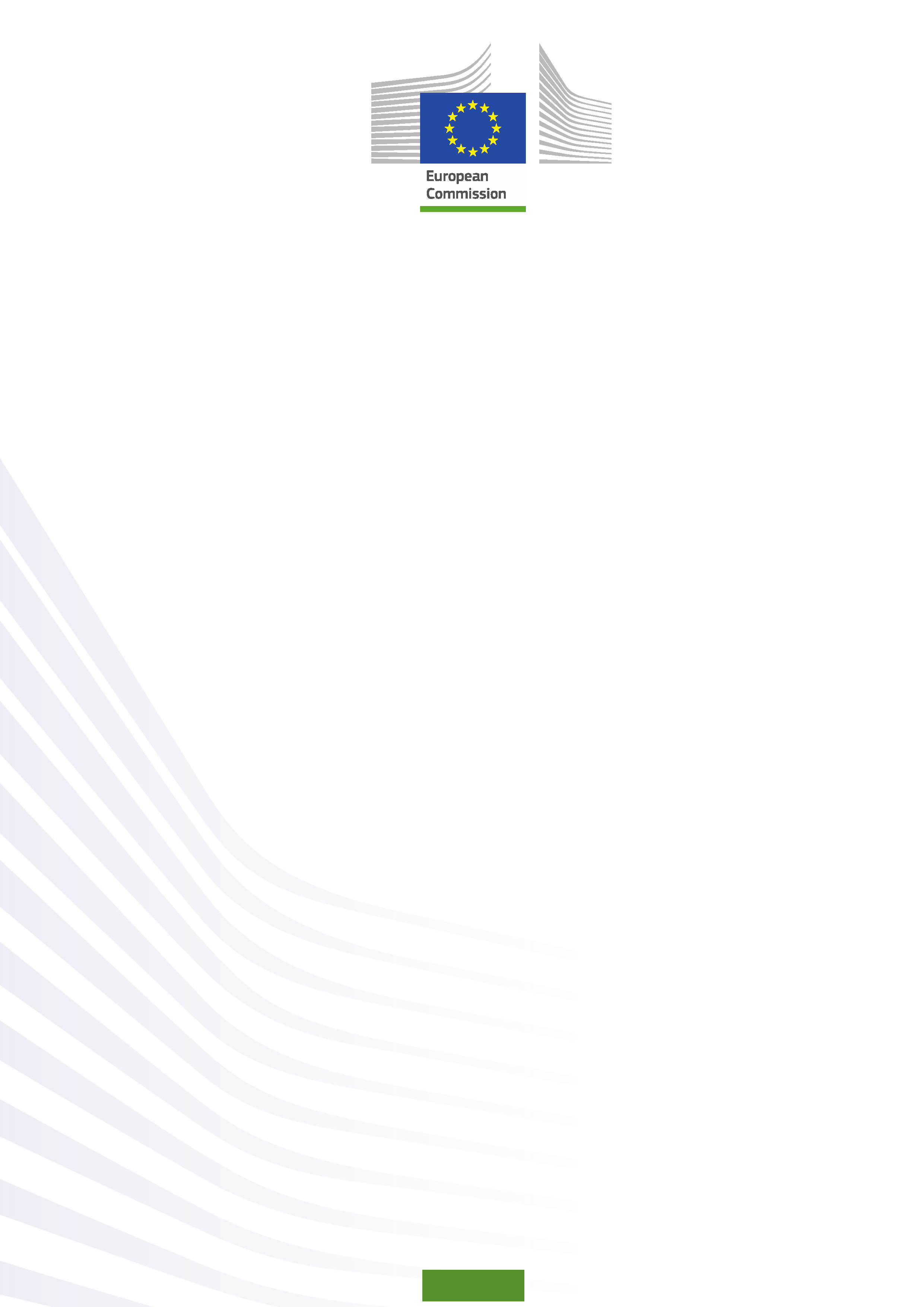 © Európska únia, 2015Pre akúkoľvek reprodukciu textovej a multimediálnej informácie, ktoré nie sú pod © Európskej únie, je potrebné  vyžiadať si povolenie priamo od držiteľov autorských práv.© Ilustrácie obálky: Observatorio de la Infancia de Andalucía, Escuela Andaluza de Salud Pública. Junta de Andalucía.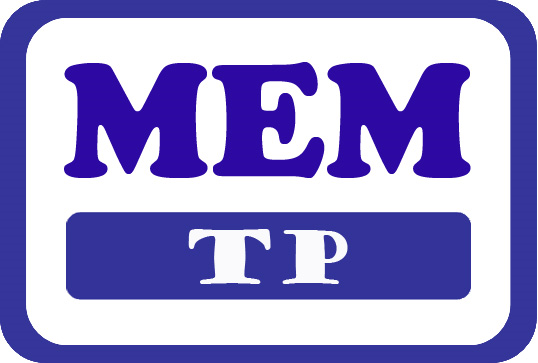 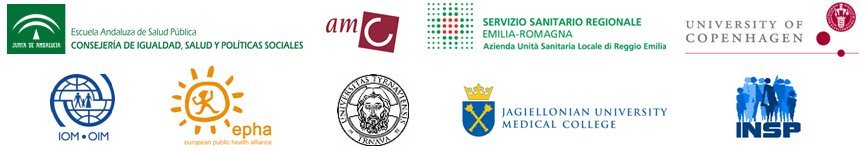 Financované Európskou úniou v rámci programu EÚ v oblasti zdravia (2008-2013), v rámci zmluvy o poskytovaní služieb s Výkonnou agentúrou pre spotrebiteľov, zdravie, poľnohospodárstvo a potraviny konajúcej v rámci mandátu od Európskej komisie. Obsah tejto správy reprezentuje názory Andalúzskej školy verejného zdravotníctva (Andalusian School of Public Health- EASP) a je jeho výhradnou zodpovednosťou; v žiadnom prípade neodráža názory Európskej komisie a / alebo Výkonnej agentúry pre spotrebiteľov, zdravie, poľnohospodárstvo a potraviny, alebo akéhokoľvek iného orgánu v Európskej únii. Európska komisia a / alebo Výkonná agentúra pre spotrebiteľov, zdravie, poľnohospodárstvo a potraviny nezaručujú presnosť údajov uvedených v tejto správe, a neprijímajú zodpovednosť za akékoľvek využitie tretími stranami.Modul 3: Profesionálne zručnostiTréningová časť: Intrapersonálny rozvoj zručnostíAktivita 1: Konfrontovanie predsudkov a stereotypovVerzia 1: Rozdielne nálepky so stereotypnými charakteristikami ako negatívnymi tak pozitívnymi rozdáme všetkým účastníkom. 1. Účastníci nepoznajú svoju identitu na nálepke musia komunikovať spolu v súlade s textom na nálepke ostatných. 2. V skupine diskutujú o reakciách a pocitoch počas activity.Trvanie: 15 minút Odporúčané nálepky:KlamáršpinavýPriateľskýAgresívnyPlachýSexistickýFeministickýŠplhúňUkecanýTichýAktívnyPasívnyZhovorčivýHrubýDobre vyzerámKolumbijčanFrancúzRómMoslimŽidKatolíkPolitik  NigerčanJaponecInštalatérEkonómGazdinkaŠtátny úradník